Department of Transportation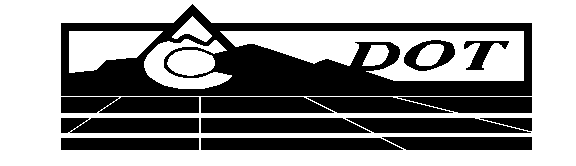 Project Development BranchStandards and Specifications Unit4201 East Arkansas Avenue, Room 290Denver, Colorado  80222(303) 757-9040  FAX:(303)757-9820MemoranduMDATE:		July 1, 2010TO:		All Holders of Standard Special ProvisionsFROM:	Larry Brinck, Standards and Specifications Engineer,Project Development BranchSUBJECT:	Revision of Section 105, 202, 401, 406, and 601, Hot Mix Asphalt Pavement		Roadway Smoothness (High Speed Profiler) Effective July 1, 2010, our unit is issuing a revised version of the standard special provision, Revision of Section 105, 202, 401, 406, and 601, Hot Mix Asphalt Pavement Roadway Smoothness (High Speed Profiler).  This special provision is 9 pages long.   It replaces the now obsolete version of the same name dated January 28, 2010.  It is to be used in projects having hot mix asphalt pavement, beginning with projects advertised on or after July 29, 2010.  Please feel free, however, to use it in projects advertised before this date.The modifications in this revision reflect the decisions of the MAC and CDOT/CCA Task Force. The Contractor will be allowed to grind out of disincentive. Bridge decks will no longer be evaluated for incentive/disincentive, but they will be evaluated for corrective work. Those of you who keep books of Standard Special Provisions should replace the obsolete version with this revision.  For your convenience, we are attaching a new Index of Standard Special Provisions, dated April 29, 2010.  In addition, you will find this and other special provisions that are being issued this date in one place in the CDOT Construction Specifications web site:http://www.coloradodot.info/business/designsupport/construction-specifications/2005-construction-specs/recently-issued-specsIf you have any questions or comments, please contact this office.mrsAttachmentDistribution: Per Distribution List